ПРОЕКТ ПОВЕСТКИочередного заседания Думы Яковлевского муниципального района30 марта 2021 года11 часовМРДК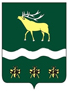 Российская Федерация Приморский крайДУМА 
ЯКОВЛЕВСКОГО МУНИЦИПАЛЬНОГО РАЙОНАРЕШЕНИЕ30 марта 2021 года                       с. Яковлевка                               №  Об организации  строительства и содержания жилищного фонда в районе. Об участии в федеральной программе переселения граждан из ветхого и аварийного жильяРассмотрев и обсудив информацию Администрации Яковлевского муниципального района «Об организации строительства и содержания жилищного фонда в районе. Об участии в федеральной программе переселения граждан из аварийного и ветхого жилья», Дума района на основании статьи 30 Устава Яковлевского муниципального районаРЕШИЛА:1. Информацию Администрации Яковлевского муниципального района об организации  строительства и содержания жилищного фонда в районе, об участии в федеральной программе переселения граждан из ветхого и аварийного жилья принять к сведению.2. Настоящее решение вступает в силу со дня его принятия.Председатель Думы Яковлевского муниципального района                                        Н.В. Базыль  Российская Федерация Приморский крайДУМА 
ЯКОВЛЕВСКОГО МУНИЦИПАЛЬНОГО РАЙОНАРЕШЕНИЕ30 марта 2021 года                       с. Яковлевка                               №  Об отчете Администрации Яковлевского муниципального района об исполнении полномочий по решению вопроса местного значения в области создания условий для развития сельскохозяйственного производства в поселениях, расширения рынка сельскохозяйственной продукции, сырья и продовольствияРассмотрев и обсудив отчет Администрации Яковлевского муниципального района об исполнении полномочий по решению вопроса местного значения в области создания условий для развития сельскохозяйственного производства в поселениях, расширения рынка сельскохозяйственной продукции, сырья и продовольствия, Дума района на основании статьи 30 Устава Яковлевского муниципального районаРЕШИЛА:1. Отчет Администрации Яковлевского муниципального района об исполнении полномочий по решению вопроса местного значения в области создания условий для развития сельскохозяйственного производства в поселениях, расширения рынка сельскохозяйственной продукции, сырья и продовольствия (утвердить или  направить на доработку).2. Деятельность Администрации Яковлевского муниципального района по исполнению полномочий по решению вопроса местного значения в области создания условий для развития сельскохозяйственного производства в поселениях, расширения рынка сельскохозяйственной продукции, сырья и продовольствия признать (удовлетворительной или неудовлетворительной).3.Настоящее решение вступает в силу со дня его принятия.Председатель Думы Яковлевского муниципального района                                        Н.В. Базыль  Российская Федерация Приморский крайДУМА 
ЯКОВЛЕВСКОГО МУНИЦИПАЛЬНОГО РАЙОНАРЕШЕНИЕ30 марта 2021 года                       с. Яковлевка                               №  О создании условий для обеспечения поселений, входящих в состав Яковлевского муниципального района, услугами связи Рассмотрев и обсудив информацию Администрации Яковлевского муниципального района «О создании условий для обеспечения поселений, входящих в состав Яковлевского муниципального района, услугами связи», Дума района на основании статьи 30 Устава Яковлевского муниципального районаРЕШИЛА:1. Информацию Администрации Яковлевского муниципального района о создании условий для обеспечения поселений, входящих в состав Яковлевского муниципального района, услугами связи принять к сведению.2. Настоящее решение вступает в силу со дня его принятия.Председатель Думы Яковлевского муниципального района                                        Н.В. Базыль  Российская Федерация Приморский крайДУМА 
ЯКОВЛЕВСКОГО МУНИЦИПАЛЬНОГО РАЙОНАРЕШЕНИЕ30 марта 2021 года                       с. Яковлевка                               №  О результатах публичных слушаний по обсуждению проекта решения Думы Яковлевского муниципального района «О внесении изменений в Устав Яковлевского муниципального района»Заслушав информацию о результатах проведенных 19 марта 2021 года  публичных слушаний по обсуждению проекта решения Думы района «О внесении изменений в Устав Яковлевского муниципального района», Дума района на основании статьи 30 Устава Яковлевского муниципального районаРЕШИЛА:1. Публичные слушания по обсуждению проекта решения Думы Яковлевского муниципального района «О внесении изменений в Устав Яковлевского муниципального района», проведенные 19 марта 2021 года, считать состоявшимися.2. Рекомендации публичных слушаний принять к сведению (прилагаются).3.  Настоящее решение вступает в силу со дня его принятия.Председатель Думы Яковлевского муниципального района                                        Н.В. Базыль  Приложение к решению Думы Яковлевского
муниципального районаот 30 марта 2021 года  №                                                                                                                Рекомендации публичных слушаний по обсуждению проекта решения Думы Яковлевского муниципального района «О внесении изменений в Устав Яковлевского муниципального района»,
проведенных  19 марта 2021 годаУчитывая, что предложенные в проекте решения изменения соответствуют действующему законодательству, одобрить проект  решения Думы района «О внесении изменений в Устав Яковлевского муниципального района» и  рекомендовать Думе района принять его.Российская Федерация Приморский крайДУМА 
ЯКОВЛЕВСКОГО МУНИЦИПАЛЬНОГО РАЙОНАРЕШЕНИЕ30 марта 2021 года                       с. Яковлевка                               №   - НПАО внесении изменений в Устав Яковлевского муниципального районаВ целях приведения Устава Яковлевского муниципального района в соответствие с Федеральным законом от 20.07.2020 № 236-ФЗ «О внесении изменений в Федеральный закон «Об общих принципах организации местного самоуправления в Российской Федерации», Дума района на основании статей 23, 30, 84 Устава Яковлевского муниципального районаРЕШИЛА:1. Внести в Устав Яковлевского муниципального района, принятый в новой редакции решением Думы Яковлевского муниципального района от 12 мая 2005 года № 109 («Сельский труженик», 2005 год, № 64; 2006 год, № 3; 2007 год, №№ 40-41, № 88; 2008 год, № 26, № 64, 104; 2009 год, № 20, № 87; 2010 год, № 33, № 87; 2011 год, №№ 24-25, № 60, № 89, № 102; 2012 год, № 40, № 82; 2013 год, № 25-26, № 73; 2014 год № 5, 23, 65; 2015 год № 21, 40; 2016 год № 14, 47; 2017 год № 22, № 36; 2018 год № 3, 20, 34; 2019 год № 4, 24; 2020 год № 6, № 44), следующие изменения:1) часть 2 статьи 9 изложить в следующей редакции:«2. Вопросы референдума не должны противоречить законодательству Российской Федерации, законодательству Приморского края.»;2) дополнить статьей 13.1 следующего содержания:«Статья 13.1. Инициативные проекты1. В целях реализации мероприятий, имеющих приоритетное значение для жителей Яковлевского муниципального района или его части, по решению вопросов местного значения или иных вопросов, право решения которых предоставлено органам местного самоуправления, в Администрацию района может быть внесен инициативный проект. Порядок определения части территории Яковлевского муниципального района, на которой могут реализовываться инициативные проекты, устанавливается нормативным правовым актом Думы района.2. С инициативой о внесении инициативного проекта вправе выступить инициативная группа численностью не менее десяти граждан, достигших шестнадцатилетнего возраста и проживающих на территории Яковлевского муниципального района, органы территориального общественного самоуправления, староста сельского населенного пункта (далее - инициаторы проекта). Минимальная численность инициативной группы может быть уменьшена нормативным правовым актом Думы района. Право выступить инициатором проекта в соответствии с нормативным правовым актом Думы района может быть предоставлено также иным лицам, осуществляющим деятельность на территории Яковлевского муниципального района.3. Инициативный проект должен содержать следующие сведения:1) описание проблемы, решение которой имеет приоритетное значение для жителей Яковлевского муниципального района или его части;2) обоснование предложений по решению указанной проблемы;3) описание ожидаемого результата (ожидаемых результатов) реализации инициативного проекта;4) предварительный расчет необходимых расходов на реализацию инициативного проекта;5) планируемые сроки реализации инициативного проекта;6) сведения о планируемом (возможном) финансовом, имущественном и (или) трудовом участии заинтересованных лиц в реализации данного проекта;7) указание на объем средств местного бюджета в случае, если предполагается использование этих средств на реализацию инициативного проекта, за исключением планируемого объема инициативных платежей;8) указание на территорию Яковлевского муниципального района или его часть, в границах которой будет реализовываться инициативный проект, в соответствии с порядком, установленным нормативным правовым актом Думы района;9) иные сведения, предусмотренные нормативным правовым актом Думы района.4. Инициативный проект до его внесения в Администрацию района подлежит рассмотрению на сходе, собрании или конференции граждан, в том числе на собрании или конференции граждан по вопросам осуществления территориального общественного самоуправления, в целях обсуждения инициативного проекта, определения его соответствия интересам жителей Яковлевского муниципального района или его части, целесообразности реализации инициативного проекта, а также принятия сходом, собранием или конференцией граждан решения о поддержке инициативного проекта. При этом возможно рассмотрение нескольких инициативных проектов на одном сходе, одном собрании или на одной конференции граждан.Нормативным правовым актом Думы района может быть предусмотрена возможность выявления мнения граждан по вопросу о поддержке инициативного проекта также путем опроса граждан, сбора их подписей.Инициаторы проекта при внесении инициативного проекта в Администрацию района прикладывают к нему соответственно протокол схода, собрания или конференции граждан, результаты опроса граждан и (или) подписные листы, подтверждающие поддержку инициативного проекта жителями Яковлевского муниципального района или его части. 5. Информация о внесении инициативного проекта в Администрацию района подлежит опубликованию (обнародованию) и размещению на официальном сайте Яковлевского муниципального района в информационно-телекоммуникационной сети "Интернет" в течение трех рабочих дней со дня внесения инициативного проекта в Администрацию района и должна содержать сведения, указанные в части 3 настоящей статьи, а также об инициаторах проекта. Одновременно граждане информируются о возможности представления в Администрацию района своих замечаний и предложений по инициативному проекту с указанием срока их представления, который не может составлять менее пяти рабочих дней. Свои замечания и предложения вправе направлять жители Яковлевского муниципального района, достигшие шестнадцатилетнего возраста. 6. Инициативный проект подлежит обязательному рассмотрению Администрацией района в течение 30 дней со дня его внесения. Администрация района по результатам рассмотрения инициативного проекта принимает одно из следующих решений:1) поддержать инициативный проект и продолжить работу над ним в пределах бюджетных ассигнований, предусмотренных решением о местном бюджете, на соответствующие цели и (или) в соответствии с порядком составления и рассмотрения проекта местного бюджета (внесения изменений в решение о местном бюджете);2) отказать в поддержке инициативного проекта и вернуть его инициаторам проекта с указанием причин отказа в поддержке инициативного проекта.7. Администрация района принимает решение об отказе в поддержке инициативного проекта в одном из следующих случаев:1) несоблюдение установленного порядка внесения инициативного проекта и его рассмотрения;2) несоответствие инициативного проекта требованиям федеральных законов и иных нормативных правовых актов Российской Федерации, законов и иных нормативных правовых актов Приморского края, Уставу Яковлевского муниципального района;3) невозможность реализации инициативного проекта ввиду отсутствия у органов местного самоуправления необходимых полномочий и прав;4) отсутствие средств местного бюджета в объеме средств, необходимом для реализации инициативного проекта, источником формирования которых не являются инициативные платежи;5) наличие возможности решения описанной в инициативном проекте проблемы более эффективным способом;6) признание инициативного проекта не прошедшим конкурсный отбор.8. Администрация района вправе, а в случае, предусмотренном пунктом 5 части 7 настоящей статьи, обязана предложить инициаторам проекта совместно доработать инициативный проект, а также рекомендовать представить его на рассмотрение органа местного самоуправления иного муниципального образования или государственного органа в соответствии с их компетенцией.9. Порядок выдвижения, внесения, обсуждения, рассмотрения инициативных проектов, а также проведения их конкурсного отбора устанавливается Думой района.10. В отношении инициативных проектов, выдвигаемых для получения финансовой поддержки за счет межбюджетных трансфертов из бюджета Приморского края, требования к составу сведений, которые должны содержать инициативные проекты, порядок рассмотрения инициативных проектов, в том числе основания для отказа в их поддержке, порядок и критерии конкурсного отбора таких инициативных проектов устанавливаются в соответствии с законом и (или) иным нормативным правовым актом Приморского края. В этом случае требования частей 3, 6, 7, 8, 9, 11 и 12 настоящей статьи не применяются.11. В случае, если в Администрацию района внесено несколько инициативных проектов, в том числе с описанием аналогичных по содержанию приоритетных проблем, Администрация района организует проведение конкурсного отбора и информирует об этом инициаторов проекта.12. Проведение конкурсного отбора инициативных проектов возлагается на коллегиальный орган (комиссию), порядок формирования и деятельности которого определяется нормативным правовым актом Думы района. Состав коллегиального органа (комиссии) формируется Администрацией района. При этом половина от общего числа членов коллегиального органа (комиссии) должна быть назначена на основе предложений Думы района. Инициаторам проекта и их представителям при проведении конкурсного отбора должна обеспечиваться возможность участия в рассмотрении коллегиальным органом (комиссией) инициативных проектов и изложения своих позиций по ним. 13. Инициаторы проекта, другие граждане, проживающие на территории Яковлевского муниципального района, уполномоченные сходом, собранием или конференцией граждан, а также иные лица, определяемые законодательством Российской Федерации, вправе осуществлять общественный контроль за реализацией инициативного проекта в формах, не противоречащих законодательству Российской Федерации.14. Информация о рассмотрении инициативного проекта Администрацией района, о ходе реализации инициативного проекта, в том числе об использовании денежных средств, об имущественном и (или) трудовом участии заинтересованных в его реализации лиц, подлежит опубликованию (обнародованию) и размещению на официальном сайте Яковлевского муниципального района в информационно-телекоммуникационной сети "Интернет". Отчет Администрации района об итогах реализации инициативного проекта подлежит опубликованию (обнародованию) и размещению на официальном сайте Яковлевского муниципального района в информационно-телекоммуникационной сети "Интернет" в течение 30 календарных дней со дня завершения реализации инициативного проекта.»;3) в статье 15:а) часть 1 после слов «и должностных лиц местного самоуправления муниципального района» дополнить словами «, обсуждения вопросов внесения инициативных проектов и их рассмотрения»;б) часть 2 дополнить абзацем следующего содержания:«В собрании граждан по вопросам внесения инициативных проектов и их рассмотрения вправе принимать участие жители соответствующей территории, достигшие шестнадцатилетнего возраста. Порядок назначения и проведения собрания граждан в целях рассмотрения и обсуждения вопросов внесения инициативных проектов определяется нормативным правовым актом Думы района.»;4) в статье 17:а) часть 2 дополнить предложением следующего содержания: «В опросе граждан по вопросу выявления мнения граждан о поддержке инициативного проекта вправе участвовать жители Яковлевского муниципального района или его части, в которых предлагается реализовать инициативный проект, достигшие шестнадцатилетнего возраста.»;б) часть 3 изложить в следующей редакции:«3. Опрос граждан проводится по инициативе:1) Думы района или главы района - по вопросам местного значения;2) органов государственной власти Приморского края - для учета мнения граждан при принятии решений об изменении целевого назначения земель Яковлевского муниципального района для объектов регионального и межрегионального значения;3) жителей Яковлевского муниципального района или его части, в которых предлагается реализовать инициативный проект, достигших шестнадцатилетнего возраста, - для выявления мнения граждан о поддержке данного инициативного проекта.»;в) часть 5 дополнить предложением следующего содержания: «Для проведения опроса граждан может использоваться официальный сайт Яковлевского муниципального района в информационно-телекоммуникационной сети «Интернет».»;г) пункт 1 части 7 дополнить словами «или жителей Яковлевского муниципального района»;5) дополнить статьей 72.1 следующего содержания:«Статья 72.1. Финансовое и иное обеспечение реализации инициативных проектов1. Источником финансового обеспечения реализации инициативных проектов, предусмотренных статьей 13.1 настоящего Устава, являются предусмотренные решением о местном бюджете бюджетные ассигнования на реализацию инициативных проектов, формируемые в том числе с учетом объемов инициативных платежей и (или) межбюджетных трансфертов из бюджета Приморского края, предоставленных в целях финансового обеспечения соответствующих расходных обязательств Яковлевского муниципального района.2. Под инициативными платежами понимаются денежные средства граждан, индивидуальных предпринимателей и образованных в соответствии с законодательством Российской Федерации юридических лиц, уплачиваемые на добровольной основе и зачисляемые в соответствии с Бюджетным кодексом Российской Федерации в местный бюджет в целях реализации конкретных инициативных проектов.3. В случае, если инициативный проект не был реализован, инициативные платежи подлежат возврату лицам (в том числе организациям), осуществившим их перечисление в местный бюджет. В случае образования по итогам реализации инициативного проекта остатка инициативных платежей, не использованных в целях реализации инициативного проекта, указанные платежи подлежат возврату лицам (в том числе организациям), осуществившим их перечисление в местный бюджет.Порядок расчета и возврата сумм инициативных платежей, подлежащих возврату лицам (в том числе организациям), осуществившим их перечисление в местный бюджет, определяется нормативным правовым актом Думы района.4. Реализация инициативных проектов может обеспечиваться также в форме добровольного имущественного и (или) трудового участия заинтересованных лиц.»;6) статью 73 признать утратившей силу.2. Направить настоящее решение в Управление Министерства юстиции Российской Федерации по Приморскому краю для государственной регистрации.3. Опубликовать настоящее решение в газете «Сельский труженик» после государственной регистрации.4. Настоящее решение вступает в силу после его официального опубликования.Председатель ДумыЯковлевского муниципального района                                         Базыль Н.В.Глава Яковлевскогомуниципального района	Вязовик Н.В.Пояснительная записка
к проекту решения Думы Яковлевского муниципального района «О внесении изменений в Устав Яковлевского муниципального района»В соответствии со статьей 56 Федерального закона от 06.10.2003 № 131-ФЗ "Об общих принципах организации местного самоуправления в Российской Федерации" (в редакции Федерального закона от 05.12.2017 № 389-ФЗ "О внесении изменений в статьи 25.1 и 56 Федерального закона "Об общих принципах организации местного самоуправления в Российской Федерации") платежи в порядке самообложения граждан устанавливаются для жителей населенного пункта (либо части его территории), входящего в состав поселения, внутригородского района, внутригородской территории города федерального значения, муниципального округа, городского округа либо расположенного на межселенной территории в границах муниципального района. Так как в границах Яковлевского района межселенных территорий нет, то вводить и использовать данные разовые платежи район не вправе, это право поселений.В целях приведения в соответствие с действующим законодательством предлагается статью 73 «Средства самообложения граждан» из Устава района исключить, признав ее утратившей силу.Также норму об обязательном вынесении на местный референдум вопросов введения и использования разовых платежей при самообложении граждан необходимо исключить из части 2 статьи 9 Устава района «Местный референдум», которая гласит: «Обязательному вынесению на местный референдум подлежат:- вопросы введения и использования разовых платежей при самообложении граждан;- иные вопросы, подлежащие обязательному вынесению на местный референдум, предусмотренные федеральными законами и законами Приморского края.». Принимая во внимание необходимость редактирования данной части 2, предлагается изложить ее в новой редакции: «Вопросы референдума не должны противоречить законодательству Российской Федерации, законодательству Приморского края.». Данная норма взята из Закона Приморского края от 05.01.2004 № 97-КЗ "О местном референдуме в Приморском крае".1 января 2021 года вступил в силу Федеральный закон от 20.07.2020 № 236-ФЗ "О внесении изменений в Федеральный закон "Об общих принципах организации местного самоуправления в Российской Федерации", который дополнил Федеральный закон № 131-ФЗ статьей 26.1. «Инициативные проекты». Устав Яковлевского муниципального района также предлагается дополнить новой статьей 13.1. «Инициативные проекты» в редакции статьи 26.1 Федерального закона № 131-ФЗ с конкретизацией наименования муниципального образования и органов местного самоуправления.Также, в соответствии с Федеральным законом нормы по вопросам внесения инициативных проектов необходимо включить в статью 15 Устава района «Собрание граждан» и статью 17 «Опрос граждан Яковлевского муниципального района». Соответствующие изменения отражены в проекте решения.Кроме того, Устав района предлагается дополнить статьей 72.1  «Финансовое и иное обеспечение реализации инициативных проектов» в редакции статьи 56.1, внесенной указанным Законом в Федеральный закон № 131-ФЗ.Коррупциогенные нормы в проекте решения отсутствуют.Разработчик проекта решенияначальник отдела Думы района Игнатьева Е.А.Российская Федерация Приморский крайДУМА 
ЯКОВЛЕВСКОГО МУНИЦИПАЛЬНОГО РАЙОНАРЕШЕНИЕ30 марта 2021 года                       с. Яковлевка                               №   - НПАО внесении изменений в Положение о проверке достоверности и полноты сведений о доходах, об имуществе и обязательствах имущественного характера, представленных гражданами, претендующими на замещение должностей муниципальной службы, муниципальными служащими, замещающими указанные должности, достоверности и полноты сведений, представленных гражданами при поступлении на муниципальную службу в соответствии с нормативными правовыми актами Российской Федерации, соблюдения муниципальными служащими ограничений и запретов, требований о предотвращении или об урегулировании конфликта интересов, исполнения ими обязанностей, установленных в целях противодействия коррупцииВ целях приведения в соответствие с Постановлением Губернатора Приморского края от 24.02.2021 № 15-пг "О внесении изменений в постановление Губернатора Приморского края от 10 июля 2012 года № 49-пг «Об утверждении Положения о проверке достоверности и полноты сведений о доходах, об имуществе и обязательствах имущественного характера, представленных гражданами, претендующими на замещение должностей муниципальной службы, муниципальными служащими, замещающими указанные должности, достоверности и полноты сведений, представленных гражданами при поступлении на муниципальную службу в соответствии с нормативными правовыми актами Российской Федерации, соблюдения муниципальными служащими ограничений и запретов, требований о предотвращении или об урегулировании конфликта интересов, исполнения ими обязанностей, установленных в целях противодействия коррупции» Дума района на основании статьи 30 Устава Яковлевского муниципального районаРЕШИЛА:1. Внести в Положение о проверке достоверности и полноты сведений о доходах, об имуществе и обязательствах имущественного характера, представленных гражданами, претендующими на замещение должностей муниципальной службы, муниципальными служащими, замещающими указанные должности, достоверности и полноты сведений, представленных гражданами при поступлении на муниципальную службу в соответствии с нормативными правовыми актами Российской Федерации, соблюдения муниципальными служащими ограничений и запретов, требований о предотвращении или об урегулировании конфликта интересов, исполнения ими обязанностей, установленных в целях противодействия коррупции, утвержденное решением Думы Яковлевского муниципального района от 30 апреля 2019 года № 98 – НПА, следующие изменения:1) в абзаце втором пункта 10 слова «и органы, осуществляющие государственную регистрацию прав на недвижимое имущество и сделок с ним» заменить словами «, органы, осуществляющие государственную регистрацию прав на недвижимое имущество и сделок с ним, и операторам информационных систем, в которых осуществляется выпуск цифровых финансовых активов»;2) в абзаце пятом пункта 11 слова «а также органов, осуществляющих государственную регистрацию прав на недвижимое имущество и сделок с ними» заменить словами «, органов, осуществляющих государственную регистрацию прав на недвижимое имущество и сделок с ними, и операторов информационных систем, в которых осуществляется выпуск цифровых финансовых активов».2. Настоящее решение вступает в силу после его официального опубликования.Председатель Думы Яковлевскогомуниципального района	                                                           Н.В. БазыльГлава Яковлевскогомуниципального района	                                                            Н.В. ВязовикПОЯСНИТЕЛЬНАЯ ЗАПИСКА 
к проекту решения Думы Яковлевского муниципального района«О внесении изменений в Положение о проверке достоверности и полноты сведений о доходах, об имуществе и обязательствах имущественного характера, представленных гражданами, претендующими на замещение должностей муниципальной службы, муниципальными служащими, замещающими указанные должности, достоверности и полноты сведений, представленных гражданами при поступлении на муниципальную службу в соответствии с нормативными правовыми актами Российской Федерации, соблюдения муниципальными служащими ограничений и запретов, требований о предотвращении или об урегулировании конфликта интересов, исполнения ими обязанностей, установленных в целях противодействия коррупции»Постановлением Губернатора Приморского края от 24.02.2021 № 15-пг "О внесении изменений в постановление Губернатора Приморского края от 10 июля 2012 года № 49-пг «Об утверждении Положения о проверке достоверности и полноты сведений о доходах, об имуществе и обязательствах имущественного характера, представленных гражданами, претендующими на замещение должностей муниципальной службы, муниципальными служащими, замещающими указанные должности, достоверности и полноты сведений, представленных гражданами при поступлении на муниципальную службу в соответствии с нормативными правовыми актами Российской Федерации, соблюдения муниципальными служащими ограничений и запретов, требований о предотвращении или об урегулировании конфликта интересов, исполнения ими обязанностей, установленных в целях противодействия коррупции» внесены изменения в два пункта. Суть внесенных изменений в том, что запросы о проверке сведений, представленных муниципальными служащими и гражданами, претендующими на замещение должностей муниципальной службы, будут направляться, в том числе и операторам информационных систем, в которых осуществляется выпуск цифровых финансовых активов.В целях приведения в соответствие с данными изменениями Положения о проверке достоверности и полноты сведений о доходах, об имуществе и обязательствах имущественного характера, представленных гражданами, претендующими на замещение должностей муниципальной службы, муниципальными служащими, замещающими указанные должности, достоверности и полноты сведений, представленных гражданами при поступлении на муниципальную службу в соответствии с нормативными правовыми актами Российской Федерации, соблюдения муниципальными служащими ограничений и запретов, требований о предотвращении или об урегулировании конфликта интересов, исполнения ими обязанностей, установленных в целях противодействия коррупции», утвержденного Думой района, предлагается внести аналогичные изменения в пункты 10 и 11 Положения.Коррупциогенные нормы в проекте решения отсутствуют.Разработчик проекта решения,
начальник отдела по обеспечению деятельности Думы района             Игнатьева Е.А.       Российская Федерация Приморский крайДУМА 
ЯКОВЛЕВСКОГО МУНИЦИПАЛЬНОГО РАЙОНАРЕШЕНИЕ30 марта 2021 года                       с. Яковлевка                               №   - НПАО мерах по реализации отдельных положений Федерального закона «О цифровых финансовых активах, цифровой валюте и о внесении изменений в отдельные законодательные акты Российской Федерации»В целях реализации отдельных положений Федерального закона от 31 июля 2020 года № 259-ФЗ «О цифровых финансовых активах, цифровой валюте и о внесении изменений в отдельные законодательные акты Российской Федерации» Дума района на основании статьи 30 Устава Яковлевского муниципального районаРЕШИЛА:1. Установить, что со дня вступления в силу настоящего решения по 30 июня 2021 года включительно вместе со сведениями, представляемыми по форме справки, утвержденной Указом Президента Российской Федерации от 23 июня 2014 года № 460 «Об утверждении формы справки о доходах, расходах, об имуществе и обязательствах имущественного характера и внесении изменений в некоторые акты Президента Российской Федерации», представляют уведомление о принадлежащих им, их супругам и несовершеннолетним детям цифровых финансовых активах, цифровых правах, включающих одновременно цифровые финансовые активы и иные цифровые права, утилитарных цифровых правах и цифровой валюте (при их наличии):1) граждане, претендующие на замещение должностей муниципальной службы в органах местного самоуправления Яковлевского муниципального района;2) муниципальные служащие органов местного самоуправления Яковлевского муниципального района, замещающие должности муниципальной службы, не включенные в Перечень должностей, утвержденный решением Думы Яковлевского муниципального района от 25 июня 2013 года №  886 – НПА «О Перечне должностей муниципальной службы в органах местного самоуправления Яковлевского муниципального района, при поступлении на которые граждане, претендующие на замещение должностей муниципальной службы, и при замещении которых муниципальные служащие обязаны представлять сведения о доходах, расходах, об имуществе и обязательствах имущественного характера», и претендующие на замещение должностей муниципальной службы, предусмотренные этим Перечнем.2. Уведомление, предусмотренное пунктом 1 настоящего решения, представляется в кадровую службу соответствующего органа местного самоуправления Яковлевского муниципального района по состоянию на 1-е число месяца, предшествующего месяцу подачи документов для замещения соответствующей должности, по форме согласно приложению к настоящему решению.3. Настоящее решение вступает в силу после его официального опубликования.Председатель Думы Яковлевскогомуниципального района	                                                           Н.В. БазыльГлава Яковлевскогомуниципального района	                                                            Н.В. ВязовикПриложение к решению Думы Яковлевского
муниципального районаот 30 марта 2021 года  №                                                                                                                Уведомлениео наличии цифровых финансовых активов, цифровых прав,включающих одновременно цифровые финансовые активы и иныецифровые права, утилитарных цифровых прав, цифровой валютыЯ, ________________________________________________,  уведомляю                                                                                          (фамилия, имя, отчество)о наличии у меня, моей супруги (моего супруга), несовершеннолетнего ребенка (нужное подчеркнуть) следующего имущества:1.Цифровые финансовые активы, цифровые права, включающие одновременно цифровые финансовые активы и иные цифровые права    --------------------------------<1>Указываются наименования цифрового финансового актива (если его нельзя определить, указываются вид и объем прав, удостоверяемых выпускаемым цифровым финансовым активом) и (или) цифрового права, включающего одновременно цифровые финансовые активы и иные цифровые права (если его нельзя определить, указываются вид и объем прав, удостоверяемых цифровыми финансовыми активами и иными цифровыми правами с указанием видов иных цифровых прав).<2>Указываются наименование оператора информационной системы, в которой осуществляется выпуск цифровых финансовых активов, страна его регистрации и его регистрационный номер в соответствии с применимым правом (в отношении российского юридического лица указываются идентификационный номер налогоплательщика и основной государственный регистрационный номер).2.Утилитарные цифровые права    -------------------------------- <1>Указывается уникальное условное обозначение, идентифицирующее утилитарное цифровое право.<2>Указываются наименование оператора инвестиционной платформы, его идентификационный номер налогоплательщика и основной государственный регистрационный номер.3.Цифровая валютаПояснительная записка
к проекту решения Думы Яковлевского муниципального района «О мерах по реализации отдельных положений Федерального закона «О цифровых финансовых активах, цифровой валюте и о внесении изменений в отдельные законодательные акты Российской Федерации»В соответствии с Указом Президента РФ от 10.12.2020 № 778 "О мерах по реализации отдельных положений Федерального закона "О цифровых финансовых активах, цифровой валюте и о внесении изменений в отдельные законодательные акты Российской Федерации"  с 1 июля 2021 года вступят в силу изменения в форму справки о доходах, расходах, об имуществе и обязательствах имущественного характера. В справке будет необходимо отражать сведения о цифровых   финансовых   активах и   цифровых   правах.До вступления в силу данных изменений, т.е. по 30 июня 2021 года включительно, лица, претендующие на замещение должностей муниципальной службы в органах местного самоуправления Яковлевского района, а также муниципальные служащие, претендующие на замещение должностей, при поступлении на которые  необходимо представлять сведения о доходах, расходах, об имуществе и обязательствах имущественного характера, вместе со сведениями, представляемыми по действующей до 1 июля форме справки должны представлять в кадровую службу уведомление о принадлежащих им, их супругам и несовершеннолетним детям цифровых финансовых активах, цифровых правах (при их наличии).Форма уведомления прилагается к проекту решения.Коррупциогенные нормы в проекте решения отсутствуют.Разработчик проекта решения,
начальник отдела по обеспечению деятельности Думы района             Игнатьева Е.А.       Российская Федерация Приморский крайДУМА 
ЯКОВЛЕВСКОГО МУНИЦИПАЛЬНОГО РАЙОНАРЕШЕНИЕ30 марта 2021 года                       с. Яковлевка                               №  О внесении изменения в состав молодежного парламента при Думе Яковлевского муниципального районаРассмотрев заявление Беляк Ю.В. о включении в состав молодежного парламента, Дума района соответствии с Положением о молодежном парламенте при Думе Яковлевского муниципального района, утвержденным решением Думы района от 15.09.2009 № 303, на основании статьи 30 Устава Яковлевского муниципального района РЕШИЛА:1. Внести в состав молодежного парламента при Думе Яковлевского муниципального района, утвержденный решением Думы района от 26.10.2018  № 21, следующее изменение:- включить в состав молодежного парламента Беляк Юлию Викторовну. 2. Настоящее решение вступает в силу со дня его принятия.Председатель ДумыЯковлевского муниципального района				Н.В.БазыльРоссийская Федерация Приморский крайДУМА 
ЯКОВЛЕВСКОГО МУНИЦИПАЛЬНОГО РАЙОНАРЕШЕНИЕ30 марта 2021 года                       с. Яковлевка                               №  О награждении Почетной грамотой Думы Яковлевского муниципального района в честь Дня пожарной охраны Рассмотрев ходатайство начальника 32 ОПС  от 12.03.2021 года № 67 о награждении работников в честь празднования 372 годовщины со дня образования пожарной охраны России, Дума района на основании статьи 30 Устава Яковлевского муниципального района и Положения о Почетной грамоте Думы Яковлевского муниципального районаРЕШИЛА:1. За многолетний добросовестный труд, высокие показатели в оперативно-служебной деятельности, личное профессиональное мастерство, проявленные при тушении пожаров и ликвидации ЧС на обслуживаемых территориях Яковлевского муниципального района, добросовестное исполнение должностных обязанностей и в честь празднования 372 годовщины со дня образования пожарной охраны России наградить Почетной грамотой Думы Яковлевского муниципального района следующих работников:- Барановскую Наталью Викторовну, диспетчера пожарной связи пожарной части 32 ОПС;- Петрачкову Елену Геннадьевну, диспетчера пожарной связи пожарной части 32 ОПС;- Блинову Ольгу Алексеевну, диспетчера пожарной связи пожарной части 32 ОПС;- Мосиенко Александра Викторовича, водителя автомобиля (пожарного) 72 пожарной части 32 ОПС;- Кушнерёва Владимира Петровича, водителя автомобиля (пожарного) 72 пожарной части 32 ОПС;- Кана Алексея Валентиновича, водителя автомобиля (пожарного) 98 пожарной части 32 ОПС;- Пинягина Геннадия Владимировича, водителя автомобиля (пожарного) 72 пожарной части 32 ОПС;- Смирнова Сергея Ивановича, командира отделения 72 пожарной части 32 ОПС;- Степанова Сергея Владимировича, водителя автомобиля (пожарного) 98 пожарной части 32 ОПС.2. Настоящее решение вступает в силу со дня его принятия.Председатель ДумыЯковлевского муниципального района				Н.В.БазыльВопрос 1О внесении изменений в решение Думы Яковлевского  муниципального  района «О бюджете Яковлевского муниципального  района на 2021 год и плановый период 2022 и 2023 годов».Докладывает:Волощенко Елена Александровна, начальник финансового управления.Содоклад:Кравец Татьяна Михайловна, председатель Контрольно-счетной палаты Яковлевского муниципального района.Шик Олег Владимирович, председатель постоянной депутатской комиссии по бюджетно-налоговой политике и финансовым ресурсам.Вопрос 2Об отчете Администрации Яковлевского муниципального района об исполнении полномочий по решению вопроса местного значения в области создания условий для развития сельскохозяйственного производства в поселениях, расширения рынка сельскохозяйственной продукции, сырья и продовольствия.Докладывает:Шамрай Юрий Станиславович, начальник отдела экономического развития.Содоклад:Базай Сергей Иванович, заместитель председателя постоянной депутатской комиссии по экономической политике и собственности.Вопрос 3О создании условий для обеспечения поселений, входящих в состав Яковлевского муниципального района, услугами связи.               Докладывает:Шамрай Юрий Станиславович, начальник отдела экономического развития.Содоклад:Дубовенко Марина Анатольевна, председатель постоянной депутатской комиссии по социальной политике и защите прав граждан.Вопрос 4Об организации  строительства и содержания жилищного фонда в районе. Об участии в федеральной программе переселения граждан из ветхого и аварийного жилья.Докладывает:Подложнюк Егор Геннадьевич, начальник отдела жизнеобеспечения.Содоклад:Дубовенко Марина Анатольевна, председатель постоянной депутатской комиссии по социальной политике и защите прав граждан.Вопрос 5О результатах публичных слушаний по обсуждению проекта решения Думы Яковлевского муниципального района «О внесении изменений в Устав Яковлевского муниципального района».Докладывает:Игнатьева Елена Александровна, начальник отдела по обеспечению деятельности Думы района. Вопрос 6 О внесении изменений в Устав Яковлевского муниципального района.Докладывает:Игнатьева Елена Александровна, начальник отдела по обеспечению деятельности Думы района. Содоклад:Барсуков Дмитрий Иванович, председатель постоянной депутатской комиссии по законности, регламенту и депутатской этике.Вопрос 7О внесении изменений в Положение о проверке достоверности и полноты сведений о доходах, об имуществе и обязательствах имущественного характера, представленных гражданами, претендующими на замещение должностей муниципальной службы, муниципальными служащими, замещающими указанные должности, достоверности и полноты сведений, представленных гражданами при поступлении на муниципальную службу в соответствии с нормативными правовыми актами Российской Федерации, соблюдения муниципальными служащими ограничений и запретов, требований о предотвращении или об урегулировании конфликта интересов, исполнения ими обязанностей, установленных в целях противодействия коррупции.Докладывает:Игнатьева Елена Александровна, начальник отдела по обеспечению деятельности Думы района. Содоклад:Барсуков Дмитрий Иванович, председатель постоянной депутатской комиссии по законности, регламенту и депутатской этике.Вопрос 8О мерах по реализации отдельных положений Федерального закона «О цифровых финансовых активах, цифровой валюте и о внесении изменений в отдельные законодательные акты Российской Федерации».Докладывает:Игнатьева Елена Александровна, начальник отдела по обеспечению деятельности Думы района. Содоклад:Барсуков Дмитрий Иванович, председатель постоянной депутатской комиссии по законности, регламенту и депутатской этике.Вопрос 9О внесении изменения в состав молодежного парламента при Думе Яковлевского муниципального района.Докладывает:Базыль Нелли Владимировна, председатель Думы Яковлевского района.Вопрос 10О награждении Почетной грамотой Думы Яковлевского муниципального района в честь Дня пожарной охраны. Докладывает:РазноеИнформационные сообщения.№ п/пНаименование цифрового финансового актива или цифрового права <1>Дата приобретенияОбщее количествоСведения об операторе информационной системы, в которой осуществляется выпуск цифровых финансовых активов <2>123451.2.3.№ п/пУникальное условное обозначение <1>Дата приобретенияОбъем инвестиций, рублейСведения об операторе инвестиционной платформы <2>123451.2.3.№ п/пНаименование цифровой валютыДата приобретенияОбщее количество12341.2.3.по состоянию на  _______________(фамилия и инициалы)(подпись и дата)